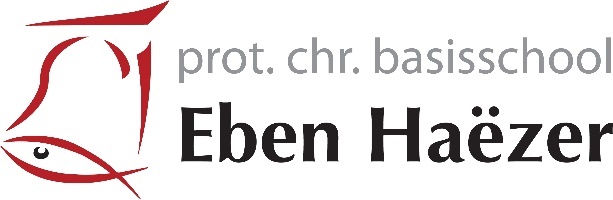 Aanvraagformulier bijzonder verlofMaximaal 10 schooldagenToelichtingMet dit formulier vraagt u bijzonder verlof aan voor uw leerplichtige kind(eren).Vul dit formulier volledig en duidelijk in. De school neemt alleen een volledig ingevuld en ondertekend formulier in behandeling.Invullen door ouder/verzorgerWat zijn uw persoonsgegevens?Naam 	  Voorletters 	 Telefoonnr. 	  E-mailadres 	 Straat 	  Huisnummer 	 Postcode 	  Plaats 	Voor wie vraagt u verlof aan?Naam 	  Groep 	 Naam 	  Groep 	Naam 	  Groep 	Naam 	  Groep 	Voor welke periode vraagt u verlof aan?Van 	  tot en met 	 Totaal aantal schooldagen 		Waarom is het bijzonder verlof noodzakelijk?HandtekeningHandtekening aanvragerUtrecht, datum 		Handtekening 	Lever dit formulier in bij de administratie (administratie@ehslienden.nl)z.o.z.Invullen door de schooldirecteur Goedkeuring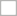 Op grond van artikel 11f of g en artikel 13a en 14 van de Leerplichtwet krijgt u toestemming voor bijzonder verlofvan 		tot en met 	 Totaal aantal schooldagen 	Het verlof wordt toegestaan in verband met: De specifieke aard van het beroep van de ouder/verzorger  Gewichtige omstandighedenToelichting Afwijzing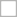 Op grond van artikel 11f of g en artikel 13a en 14 van de Leerplichtwet krijgt u geen toestemming voor bijzonder verlof.Reden voor de afwijzing van uw verzoek:U hebt geen noodzaak aangetoond voor bijzonder verlof in verband met de specifieke aard van het werk van de ouder/ verzorger. Er is onvoldoende grond om de situatie een gewichtige omstandigheid te noemen.ToelichtingBezwaarWanneer u het niet eens bent met de beslissing, kunt u binnen zes weken schriftelijk bezwaar indienen. In het bezwaarschrift geeft u argumenten waarom u het niet eensbent met het besluit. Lever het bezwaarschrift in bij de directeur van de school.HandtekeningHandtekening directeurDatum 	 Naam directeur 	 Handtekening 	 School 	PrivacyOp de verwerking en uitwisseling van uw gegevens is de Wet bescherming persoonsgegevens van toepassing.Zie rijksoverheid.nl/persoonsgegevens.